الجمهورية التونسية  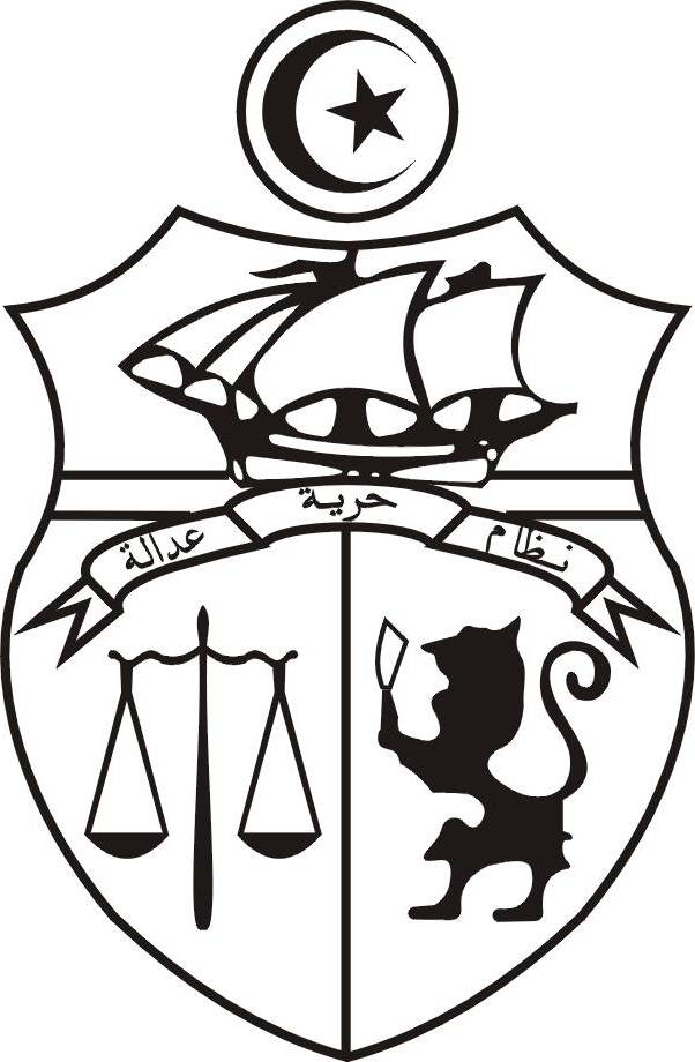 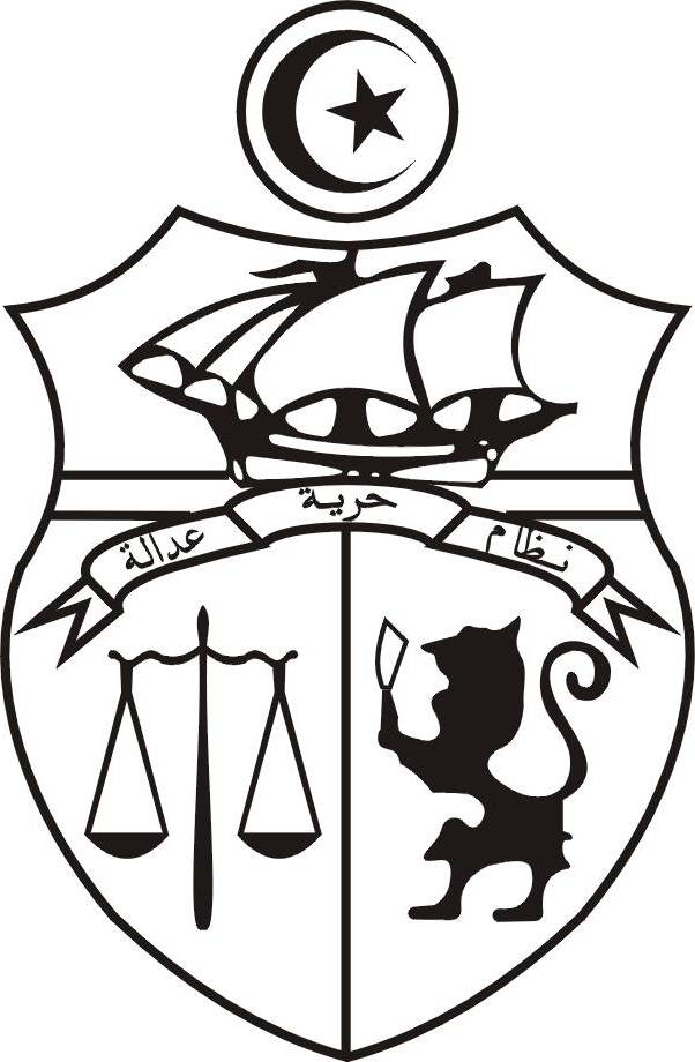 وزارة التعليم العالي والبحث العلمي جامعة المنستير كلية الصيدلة بالمنستيرالمنستير في 26  ماي 2020بلاغ إلى كافة طلبة السنوات الأولى، الثانية، الثالثة و الرابعة صيدلةنذكر كافة طلبة السنوات الأولى، الثانية، الثالثة و الرابعة صيدلة أن العودة لمتابعة الدروس الحضورية بالكلية ستكون بتاريخ 01 جوان 2020 طبقا لجدول الأوقات الذي سيقع نشره بموقع واب الكلية بداية من يوم الغد 27 ماي 2020. و نفيدكم أيضا علما بأن السلط المعنية ستعمل على توفير النقل للطلبة شريطة إستظهارهم ببطاقة طالب و شهادة الترسيم و جدول الأوقات.هذا و أذكر كافة طلبتنا أن حمل الكمامة إجباري داخل جميع فضاءات الكلية و كذلك الحرص على التباعد الجسدي.أرجو السلامة لكافة طلبتنا الأعزاء و أرجو لكم سنة جامعية موفقة.                                                                           العميد                                                             الأستاذ عبد الحليم الطرابلسي